Kevin Thompson - PresidentJessica Wiley – Vice PresidentDennis Fazio – TreasurerJames Dietrich – SecretaryDve Holets – Area 1Diane Ashby – Area 3Brian Stemmler – Area 3Joanne Michalec – Area 4Michael Fleming – Area 4Brian Treece – Area 5 Co-RepBeth Turnbull – Area 5 Co-RepJay Peterson – Area 6 Co-RepBarry Schade – Area 6 Co-RepSteve Harvey – Area 7 RepJoEllyn Jolstad – Bryn Mawr BuglePatty Wycoff – Neighborhood CoordinatorLisa Goodman – City CouncilpersonJeremy Staffeld - WebmasterGuests:
Jason Snyder – Bobby & Steve’sGrover ClevelandA quorum was present.Kevin Thomson called the meeting to order at 6:33After review, and an addition to accommodate Diane Ashby, James Dietrich moved to approve agenda. Seconded. Motion carried.Jessica Wiley moved to approve March’s meeting minutes. Seconded. Motion carried.Minneapolis Councilmember Lisa Goodman gave an update from the City. Street sweeping starts this week. Go to www.ci.minneapolis.mn.us/publicworks/streetsweeping for specific streets and dates. City will begin to collect yard clipping. No more than 40 pounds, nothing longer than 3 feet or thicker that three inches in diameter, tied in string. Do not use wire or tape. Also, reminder it is against the law to sweep leaves or debris into the street for the street sweeper.This month’s Lunch With Lisa has Olga Viso President of Walker Art Center talking about the new art sculptures opening this summer in the Walker Sculpture Garden. University of St Thomas, Room 202 on April 26th. May’s Lunch With Lisa features a presentation by the East Downtown Council on the efforts towards making Portland Ave area more pedestrian friendly. Lisa will also leave some literature on the 94 closures due to the construction.Jason Snyder attended the Board meeting as a representative of Bobby and Steve’s Gas Station. The City is taking action against Bobby and Steve’s station on the corner. Jason is here to report that the complaints of violations of city ordinances have been remedied. Bobby and Steve’s looking to be a great neighbor. Representatives are having conversations with the licensing department on ways to improve and comply. Jason has been there for 2 years, and takes responsibility for Bobby and Steve’s. Jason is working to remedy the challenges identified and will continue to work to remain fully operational in that location. There are 22 employees, 15 full time. Parking cars in the street was the biggest complaint. Employees are being asked to park off-site. They are now shuttled from an off-location parking lot. Idling tow trucks were also a complaint. These have been moved off-site. Jason believes that the relationships with the immediate neighbors has improved. One employee was terminated after an investigation into a reported incident.Dennis Fazio gave the Treasurer’s Report. First quarter income statement through March 31st was presented. PayPal donations are up. Expenses so far have been minimal as there have had few activities. Balance sheet still shows $110K, not including the expected NRP funds. He also presented the completed income tax forms 990 and 990-T, and the Annual Report to the Attorney General. Dennis Fazio moved to approve the Tax Return for submission to IRS. Seconded. Motion carried.Dennis Fazio moved to approve the Attorney General Annual Report, with minor adjustments if needed. Seconded. No discussion. Motion carried.Jay Peterson moved to present the Bylaws as modified by the BMNA Bylaws Subcommittee Report and Recommendations at the annual meeting. Changes included changes to reference City Map instead of establishing specific boundaries for Bryn Mawr, a change to membership to be in perpetuity unless changed or no longer eligible, the removal of the CPP Coordinator position, an increase in area representation to include up to 3 representatives for each area. It also included the separation of board seats since shared seats are not a recognized as legal by state law. To become a member, register on the website, or declare at the annual meeting and sign card. Details of all of the changes can be reviewed and approved at the BMNA Annual Meeting in June. Jay Peterson moved that the board approve the submission of the amendment by substitution to the BMNA bylaws to the general membership for adoption.. Seconded.Michael Fleming gave an update from a proposed Traffic and Safety Committee. Chris Etz has volunteered to Chair a Traffic and Safety Committee.  This Committee will manage the location of the speed sign location as well as other duties yet to be determined.Dennis Fazio moved to create a Traffic and Safety Committee and appoint Christopher Etz as the Chair. Seconded. Motion passed. Dennis then moved to charge the committee with creating a policy for traffic sign. Seconded. After some discussion on the policy adoption, the Board sent the presented policy back to the committee. Jay Peterson moved to table the original motion. Seconded. Motion passed and the Policy motion was tabled.Neighborhood Coordinator Report Patty Wycoff gave an update. Received 51 donations so far totaling $3640 with an average $71 per donation. Annual Dinner is 2nd weekend in May 10th and the Festival of Garages is coming up May 6th. Patty will send out a signup for volunteers.JoEllyn Jolstad gave an update on the Bugle. Jay Peterson will submit an article for May. The Bugle will contain information on Community Education at Anwatin this spring classes for adults. Metro Blooms had 2 garden winners in the neighborhood. Notifications will be forthcoming in the Bugle.Jay Peterson presented the Webmaster Report. There was a problem the Paypal donation link, so a new donations page was created. Donations can now be taken at www.bmna.org/donations. Jeremy will work with Patty to roll out upcoming events on the Events page. BMNA.org had approximately 6000 visitors last month which is close to average, but with more events coming up, the web traffic is expected to increase as well.Jay Peterson suggested adding a Traffic and Safety Committee to the Standing Committee list.JoEllyn Jolstad gave an update on schools. Fitness Yoga class supposed to start Wednesday at the school still has room. Also there will be Summer Soccer camps for youths this summer at the school. The first week of summer there will be a nature-based pre-school here in Bryn Mawr. Details and sign up can be found at BMNA.org. Plant sale deadline coming up April 28th. The plants arrive May 11th. Kevin Thompson gave the Garden Committee report. The Garden Committee had their first meeting of the year. Metal planters for the neighborhood have been ordered, due to arrive in May. Barry Schade volunteered for the June article.Jessica Wiley gave Nominations Committee report. Several positions are up for election. Areas 1, 3, 5, 7, Vice President, and Treasurer. Dave Holets is running again for Area 1. Jessica Wiley and Dennie Juillerat are running for Area 3. Andrew Jansen will be running for Area 5. Steve Harvey is running for Area 7. Brian Treece running for Vice President. Dennis Fazio is running for re-election as Treasurer.Elections will be held at the Annual Meeting. Any interested parties can contact Jessica Wiley at vp@bmna.org.Jessica Wiley gave a Community Projects update. Community Projects Committee includes Patty Wycoff, Jay Peterson, Sue Verret, JoAnne Micholec, Steve Harvey, and Jessica Wiley. Requests for community projects can be submitted to vp@bmna.org. Thomas Ave round-a-bout doesn’t have a ramp. Patty filled out the MnDOT form for ADA compliance issues. There will be a nature play adventure camp for 4-7 year olds at Anwatin. This is the first part of a nature preschool coming to Bryn Mawr. Community Projects committee will offer up to $1500 for scholarships. Steve Harvey has been working to fund the removal of buckthorn and is working to get funding from the City to help remove the larger plants. A discussion occurred of additional projects that may be adopted. Projects from 2016 that are still in progress include dog stations, street painting, and murals.Jessica Wiley moved that the Board approve the project for Pre-school Nature Play camp and Buckthorn removal. Seconded. Motion carried. Jessica Wiley spoke on Events. The upcoming annual meeting includes working with members to determine BMNA’s priorities. After some discussion, a course of action was determined. Charts will be used which will allow members to “vote” for their opinion on the BMNA’s priorities.Patty Wycoff gave a Membership Report. At the end of June, the numbers of members will be determined and both general outreach through the Bugle and targeted outreach through direct mail and email will occur.Dennis Fazio presented the completed CPP Annual Report. Kevin Thompson moved to approve the CPP Annual Report and Submit to the City. Seconded. No further discussion was required. After a vote, the motion carried.Diane Ashby spoke on renovations to the Bryn Mawr Meadows. Diane noted that there are large ruts along the path that have become filled with water and mud. The utility trucks have right-of-way to complete work. Bryn Mawr Meadows is currently set for revitalization in 2021. The community park committee will be meeting in May to review and discuss Bryn Mawr suggestions to present to the Park Board for Bryn Mawr Meadows. Diane Ashby also mentioned that the prairie drop seed in Hope and Healing Garden needs to be cut back. Jay Peterson volunteered to take care of it. Diane further requested that we do not use birch logs for the planters since the north woods are being culled for the birch.James Dietrich will attend the Neighborhoods 2020 meeting as a representative for BMNA.Jessica Wiley attended the Community Connections Conference event and enjoyed herself thoroughly. Jessica found a website with demographics information that the neighborhood can use to further understand the dynamics and demographics of BMNA.Kevin Thompson motioned to adjourn. Seconded. Meeting adjourned at 8:17.	NEXT BOARD MEETING: 	Wednesday, May 10, 2017 (Annual Meeting and Dinner)    6:30 p.m., Bryn Mawr Elementary CafeteriaUPCOMING EVENTS:  	Festival of Garage Sales, May 6th		Annual Meeting/Dinner/Board Elections, May 10th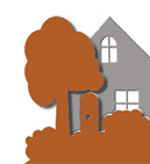 BRYN MAWR NEIGHBORHOOD ASSOCIATION Board Meeting MinutesWednesday, April 12, 2017 6:30– 8:15 PMBryn Mawr Elementary (Cafeteria)